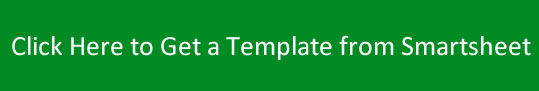 週単位のスケジュール:7日- 24時間週単位のスケジュール:7日- 24時間週単位のスケジュール:7日- 24時間週単位のスケジュール:7日- 24時間週単位のスケジュール:7日- 24時間週の週:週の週:2016年5月1日(日)2016年5月1日(日)2016年5月1日(日)2016年5月1日(日)時間太陽月火火結婚する結婚する木金土土午前12時午前12時午前12時午前12時午前1時午前1時午前1時午前1時午前2時午前2時午前2時午前2時午前3時午前3時午前3時午前3時午前4時午前4時午前4時午前4時午前5時午前5時午前5時午前5時午前6時午前6時午前6時午前6時午前7時午前7時午前7時午前7時週単位のスケジュール:7日- 24時間週単位のスケジュール:7日- 24時間週単位のスケジュール:7日- 24時間週単位のスケジュール:7日- 24時間週単位のスケジュール:7日- 24時間週の週:週の週:2016年5月1日(日)2016年5月1日(日)2016年5月1日(日)2016年5月1日(日)時間太陽月火火結婚する結婚する木金土土午前8時午前8時午前8時午前8時午前9時午前9時午前9時午前9時午前10時午前10時午前10時午前10時午前11時午前11時午前11時午前11時午後12時午後12時午後12時午後12時午後1時午後1時午後1時午後1時午後2時午後2時午後2時午後2時午後3時午後3時午後3時午後3時週単位のスケジュール:7日- 24時間週単位のスケジュール:7日- 24時間週単位のスケジュール:7日- 24時間週単位のスケジュール:7日- 24時間週単位のスケジュール:7日- 24時間週の週:週の週:2016年5月1日(日)2016年5月1日(日)2016年5月1日(日)2016年5月1日(日)時間太陽月火火結婚する結婚する木金土土午後4時午後4時午後4時午後4時午後5時午後5時午後5時午後5時午後6時午後6時午後6時午後6時午後7時午後7時午後7時午後7時午後8時午後8時午後8時午後8時午後9時午後9時午後9時午後9時午後10時午後10時午後10時午後10時午後11時午後11時午後11時午後11時